DEPARTMENT OF HEALTH SERVICES	STATE OF WISCONSIN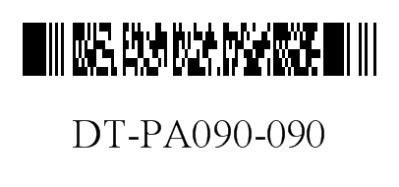 Division of Health Care Access and Accountability	Wis. Admin. Code § DHS 107.11(3)F-11096 (08/15)FORWARDHEALTHPRIOR AUTHORIZATION / CARE PLAN ATTACHMENT (PA/CPA)Instructions: Print or type clearly. Refer to the Required Information for Prior Authorization/Care Plan Attachment (PA/CPA), Completion Instructions, F-11096A, for information about completing this form.ContinuedPRIOR AUTHORIZATION / CARE PLAN ATTACHMENT (PA/CPA)	2 of 4F-11096 (08/15)ContinuedPRIOR AUTHORIZATION / CARE PLAN ATTACHMENT (PA/CPA)	3 of 4F-11096 (08/15)ContinuedPRIOR AUTHORIZATION/CARE PLAN ATTACHMENT (PA/CPA)	4 of 4F-11096 (08/15)SECTION I — MEMBER INFORMATIONSECTION I — MEMBER INFORMATION1. Name  — Member1. Name  — Member2. Telephone Number — Member 3.  Member Identification Number4.  Start of Care Date5.  Certification Period	From      	To      SECTION II — PERTINENT DIAGNOSES AND PROBLEMS TO BE TREATEDSECTION II — PERTINENT DIAGNOSES AND PROBLEMS TO BE TREATED6.  Principal Diagnosis (International Classification of Diseases [ICD] Code, Description, Date of Diagnosis)6.  Principal Diagnosis (International Classification of Diseases [ICD] Code, Description, Date of Diagnosis)7.  Surgical Procedure and Other Pertinent Diagnoses (ICD Code, Description, Date of Procedure or Diagnoses)7.  Surgical Procedure and Other Pertinent Diagnoses (ICD Code, Description, Date of Procedure or Diagnoses)SECTION III — BRIEF MEDICAL AND SOCIAL INFORMATIONSECTION III — BRIEF MEDICAL AND SOCIAL INFORMATION8.  Durable Medical Equipment8.  Durable Medical Equipment9.  Functional Limitations1		Amputation	2		Bowel / Bladder (Incontinence)	3		Contracture 4		Hearing 	5		Paralysis 	6		Endurance 7		Ambulation 	8		Speech 	9		Legally Blind10		Dyspnea with Minimal Exertion	11		Other (Specify other functional limitations in the space provided.)      9.  Functional Limitations1		Amputation	2		Bowel / Bladder (Incontinence)	3		Contracture 4		Hearing 	5		Paralysis 	6		Endurance 7		Ambulation 	8		Speech 	9		Legally Blind10		Dyspnea with Minimal Exertion	11		Other (Specify other functional limitations in the space provided.)      10. Activities Permitted1		Complete Bedrest	2		Bedrest BRP 	3		Up As Tolerated 	4		Transfer Bed / Chair5		Exercises Prescribed 	6		Partial Weight Bearing	7		Independent at Home 	8		Crutches9		Cane	10		Wheelchair	11		Walker	12		No Restrictions13		Other (Specify other activities permitted in the space provided.)      10. Activities Permitted1		Complete Bedrest	2		Bedrest BRP 	3		Up As Tolerated 	4		Transfer Bed / Chair5		Exercises Prescribed 	6		Partial Weight Bearing	7		Independent at Home 	8		Crutches9		Cane	10		Wheelchair	11		Walker	12		No Restrictions13		Other (Specify other activities permitted in the space provided.)      SECTION III — BRIEF MEDICAL AND SOCIAL INFORMATION (Continued)11. Medications (Dose / Frequency / Route)12. Allergies13. Nutritional Requirements14. Mental Status	1		Oriented	3		Forgetful	5		Disoriented	7		Agitated	2		Comatose	4		Depressed	6		Lethargic	8		Other      15. Prognosis	1		Poor	2		Guarded	3		Fair	4		Good	5		Excellent  SECTION IV — ORDERS16. Orders for Services and Treatments (Number / Frequency / Duration)SECTION IV — ORDERS (Continued)SECTION IV — ORDERS (Continued)SECTION IV — ORDERS (Continued)17. Goals / Rehabilitation Potential / Discharge Plans17. Goals / Rehabilitation Potential / Discharge Plans17. Goals / Rehabilitation Potential / Discharge PlansSECTION V — SUPPLEMENTARY MEDICAL INFORMATIONSECTION V — SUPPLEMENTARY MEDICAL INFORMATIONSECTION V — SUPPLEMENTARY MEDICAL INFORMATION18. Date Physician Last Saw Member19. Dates of Last Inpatient Stay Within 12 Months (If Known)	Admission      	Discharge      20. Type of Facility for Last Inpatient Stay (If Applicable)21. Current Information (Summary from Each Discipline / Treatments / Clinical Facts)21. Current Information (Summary from Each Discipline / Treatments / Clinical Facts)21. Current Information (Summary from Each Discipline / Treatments / Clinical Facts)22. Home or Social Environment22. Home or Social Environment22. Home or Social Environment23. Medical and / or Nonmedical Reasons Member Regularly Leaves Home (Include Frequency)23. Medical and / or Nonmedical Reasons Member Regularly Leaves Home (Include Frequency)23. Medical and / or Nonmedical Reasons Member Regularly Leaves Home (Include Frequency)SECTION V — SUPPLEMENTARY MEDICAL INFORMATION (Continued)SECTION V — SUPPLEMENTARY MEDICAL INFORMATION (Continued)SECTION V — SUPPLEMENTARY MEDICAL INFORMATION (Continued)24. Names of Other Providers with Whom This Case Is Shared 24. Names of Other Providers with Whom This Case Is Shared 24. Names of Other Providers with Whom This Case Is Shared SECTION VI — SIGNATURESSECTION VI — SIGNATURESSECTION VI — SIGNATURESNurse CertificationAs the nurse completing this plan of care (POC), I confirm the following: All information entered on this form is complete and accurate, and I am familiar with all of the information entered on this form. Nurse CertificationAs the nurse completing this plan of care (POC), I confirm the following: All information entered on this form is complete and accurate, and I am familiar with all of the information entered on this form. Nurse CertificationAs the nurse completing this plan of care (POC), I confirm the following: All information entered on this form is complete and accurate, and I am familiar with all of the information entered on this form. 25. SIGNATURE — Authorized Registered Nurse (RN) Completing Form25. SIGNATURE — Authorized Registered Nurse (RN) Completing Form26. Date Signed by Authorized RN Completing Form27. Date of Verbal Orders for Initial Certification Period28. Date Physician-Signed Form Received 28. Date Physician-Signed Form Received Physician CertificationThe member is under my care, and I have ordered the services on this POC.Physician CertificationThe member is under my care, and I have ordered the services on this POC.Physician CertificationThe member is under my care, and I have ordered the services on this POC.29. Name and Address — Attending Physician (Street, City, State, ZIP+4 Code)29. Name and Address — Attending Physician (Street, City, State, ZIP+4 Code)29. Name and Address — Attending Physician (Street, City, State, ZIP+4 Code)30. SIGNATURE — Attending Physician30. SIGNATURE — Attending Physician31. Date Signed — Attending PhysicianCase Sharing ProviderAs a provider countersigning this POC, I confirm the following: All information entered on this form is complete and accurate, and I am familiar with all of the information entered on this form. Case Sharing ProviderAs a provider countersigning this POC, I confirm the following: All information entered on this form is complete and accurate, and I am familiar with all of the information entered on this form. Case Sharing ProviderAs a provider countersigning this POC, I confirm the following: All information entered on this form is complete and accurate, and I am familiar with all of the information entered on this form. 32. COUNTERSIGNATURE32. COUNTERSIGNATURE33. Date Countersigned Anyone who misrepresents, falsifies, or conceals essential information required for payment of state and/or federal funds may be subject to fine, imprisonment, or civil penalty under applicable state and/or federal laws.Anyone who misrepresents, falsifies, or conceals essential information required for payment of state and/or federal funds may be subject to fine, imprisonment, or civil penalty under applicable state and/or federal laws.Anyone who misrepresents, falsifies, or conceals essential information required for payment of state and/or federal funds may be subject to fine, imprisonment, or civil penalty under applicable state and/or federal laws.